МУНИЦИПАЛЬНОЕ   ДОШКОЛЬНОЕ ОБРАЗОВАТЕЛЬНОЕ УЧРЕЖДЕНИЕ«ДЕТСКИЙ САД ОБЩЕРАЗВИВАЮЩЕГО ВИДА    № 139»                       ВОЛЖСКОГО РАЙОНА Г. САРАТОВАПроект в средней группе«В гостях у сказки» 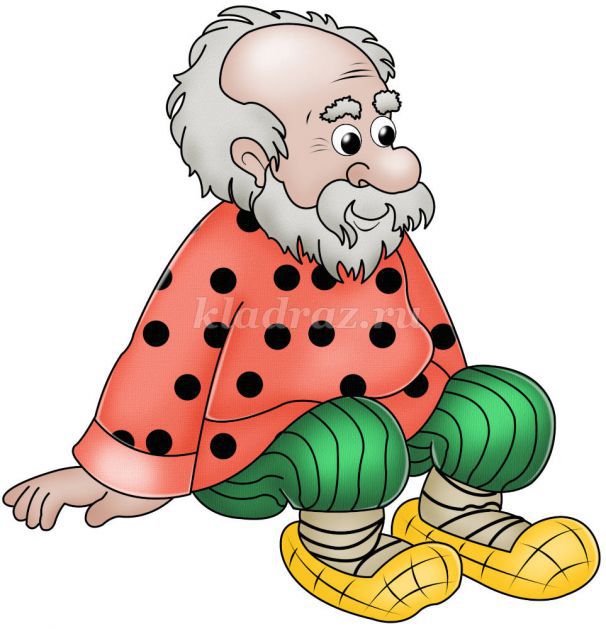 Воспитатель: Хлебунова Л. Н. 2022 год Актуальность темы. Сказка учит добро понимать,
О поступках людей рассуждать,
Коль плохой, то его осудить,
Ну а слабый – его защитить!
Дети учатся думать, мечтать,
На вопросы ответ получать.
Каждый раз что-нибудь узнают,
Родину свою познают! А. Лесных
Много веков назад, когда ещё не было письменности, возникло устное народное творчество, выполняющее ту же роль, какую в дальнейшем выполняла литература. Для детей народ создал замечательные сказки, песенки, загадки, поговорки. Произведения народного творчества не утратили своего воздействия на ребенка и в наши дни. В устных произведениях нашли отражение глубокие нравственные идеи, мечты и убеждения народа. Высоко ценил народную сказку великий русский педагог К.Д.Ушинский: «Это первые и блестящие попытки русской народной педагогики, и я не думаю, чтобы кто-нибудь был в состоянии состязаться в этом случае с педагогическим гением народа».  Сказка входит в жизнь ребенка с самого раннего возраста, сопровождает на протяжении всего дошкольного детства и остается с ним на всю жизнь.
Сказка – проводник культуры в сердце ребёнка. Жизнь сказки – это непрерывный творческий процесс. Мысль в сказке очень простая: хочешь себе счастья, учись уму-разуму, а героика - это, хотя и воображаемые, но примеры истинного поведения человека. Стремясь пробудить в детях лучшие чувства, уберечь их от черствости, эгоизма, равнодушия, народ красочно рисовал в сказках борьбу могущественных сил зла с силами добра. Сказка рассказывает нам о чрезвычайно важном в жизни, она учит нас быть добрыми и справедливыми, противостоять злу, презирать хитрецов и льстецов. Она утверждает народные принципы жизни: честность, смелость, преданность, коллективизм.
Сказка знакомит с языком народа, нравственными устоями, бытом и укладом жизни. Она отражает мечты народа, передает его мысли. Со сказки начинается знакомство ребенка с миром литературы, с миром человеческих взаимоотношений и со всем окружающим миром в целом. Именно из сказки ребенок узнает, что без труда и стойких нравственных принципов невозможно счастье. Сказка преподносит детям поэтический и многогранный образ своих героев, оставляя при этом простор воображения. Духовно-нравственные понятия, ярко представленные в образах героев, закрепляются в реальной жизни и взаимоотношениях с близкими людьми, превращаясь в нравственные эталоны, которыми регулируются желания и поступки ребенка.
Русская народная сказка служит не только средством умственного, нравственного и эстетического воспитания, но и оказывает огромное влияние на развитие речи. Сказки раскрывают перед детьми меткость и выразительность языка, как богата родная речь юмором, образными выражениями, сравнениями.Однако сказка – это не только занимательно, это ещё очень серьёзно. Сказка помогает лучше узнать, понять и полюбить свою страну, оценить её своеобразие и неповторимость. Сказка – средство эмоционально-волевого развития и духовно-нравственного воспитания дошкольников. Напрасно думать, что сказка была и есть лишь плодом народного досуга. Она была и есть достоинством и умом народа, его исторической памятью, наполнявшей глубоким содержанием размерную жизнь, текущую по обычаям и обрядам. Проблема:
К сожалению, на сегодняшний день, наши дети воспитываются не на сказках, а на современных мультфильмах. Большинство родителей не находят времени сесть с ребенком и почитать книгу. Детские психологи считают это большим упущением взрослых в воспитании своих детей. Анкетирование родителей и опрос детей нашей группы показали, что дома чтению детских книг уделяется очень мало времени. На самом деле сказка представляет собой одно из самых древних средств нравственного, эстетического воспитания, а так же формируют поведенческие стереотипы будущих членов взрослого общества. Поэтому мы решили уделить немного больше времени именно русским народным сказкам в развитии и воспитании наших детей.
Участники проекта: Дети средней группы, воспитатели, родители.
Срок реализации: 4 месяца.Тип проекта: практико-ориентированный, групповой. Цель: Воспитывать у детей любовь к русским народным сказкам, как к произведению искусства. Задачи:
Для детей: •Воспитывать на основе содержания русских народных сказок уважение к традициям народной культуры. •Формировать и закреплять знания детей о культурном богатстве русского народа.
•Расширять представление детей о сказках. •Расширять кругозор и обогащать словарный запас детей терминами родственных отношений, развивать связную речь. •Укреплять дружеские отношения в семье. •Прививать любовь и интерес к русским народным сказкам. Для родителей: •Создание в семье благоприятных условий для развития ребенка, с учетом опыта детей приобретенного в детском саду; •Развитие совместного творчества родителей и детей.Для педагогов: •Развитие творческого потенциала ребенка; •Показать родителям знания и умения детей, приобретенные в ходе реализации проекта. Ожидаемые результаты: К концу года детей будут иметь представление о богатстве русской народной культуры, национальных особенностях характера и быта русского человека.Повышение заинтересованности и активности родителей в сотрудничестве с воспитателем Формы работы: -беседы;
- экскурсия в музей; - показ сказок ;- продуктивная деятельность детей ;- выставки творческих работ детей.ЭТАПЫ ПРОЕКТА
Подготовительный этап Цель: Актуализировать имеющийся методический потенциал педагога, конкретизировать параметры развивающей среды необходимой для обогащения познавательного опыта детей.  Консультации для родителей -   «Сказка в жизни ребёнка»-   «Роль книги в жизни ребенка»-  «Кукольный театр дома»Чтение русских народных сказок Изучение методической литературы Обогащение развивающей среды: в книжный уголок – внесение русских народных сказок, иллюстрированных разными художниками; иллюстраций, открыток с изображением героев сказок по мере изучения; в речевую зону – внесение дидактических и настольно-печатных игр по теме; изготовление и постепенное внесение театров (на фланелеграфе, плоскостной, настольный, на палочках, на ложках, перчаточный, пальчиковый);
в игровую зону – маски, элементы костюмов героев сказок;
в ИЗО – раскраски с изображением сюжетов и героев русских народных сказок, материалы для творческих работ, репродукции картин по русским народным сказкам. Сбор экспонатов для организации мини - музея "В гостях у сказки"Подбор и изготовление атрибутов к играм-драматизациям
 Создание картотеки игр: Русские народные игры - «Водяной», «Бабушка Маланья», «Волк и семеро козлят», «У медведя во бору», «Гуси- лебеди»,«Кот и мышь», «Курочка -хохлатка», «Золотые ворота».  Дидактические игры – «Расскажи сказку по серии картинок», «Составь
сказку», «Назови сказку». «Узнай сказку по зачину», «Что сначала, что
потом», «Из какой мы сказки?», «Из какой сказки волшебная вещь?»,
«Подбери иллюстрацию к сказке», «Сложи картинку и узнай сказку»,
«Сложи сказку», «Что лишнее?», «Узнай по описанию», «Путаница», «Ты
мне – я тебе», «Сказки о животных», «Колобок спешит домой»,
«Разыграй свою сказку».
Загадки о сказках. Пословицы, поговорки, прибаутки, потешки о русском народном быте и гостеприимстве. Пальчиковые игры по мотивам народных сказок. Физминутки по русским народным сказкам. Подбор русских народных сказок для среднего дошкольного возраста для мини-библиотеки. Составление для родителей рекомендательного списка художественных произведений для совместного чтения, просмотра, обсуждения.
Основной этапЦель: Формировать и закреплять знания детей о культурном богатстве русского народа; воспитывать на основе содержания русских народных сказок уважение к традициям народной культуры. Организация игровой деятельностиСлушание музыкальных произведенийБеседы:- «Что бы ты сделал, если бы у тебя была волшебная палочка?» - «На кого из сказочных героев я похож» - «В гости к книге» - «Кто рисует картинки к сказкам»Занятие по художественному творчеству: - Рисование по русской народной сказки «Три медведя».
- Лепка по мотивам русской народной сказки «Колобок».
-      Аппликация «Заюшкина избушка».Познавательное занятие: - «Русские народные сказки из волшебного сундучка».
-  Путешествие в сказку « Заюшкина избушка».
-  Пересказ сказки «Пузырь, соломинка и лапоть».
-  Творческое рассказывание по сказке «Теремок». -  «Лучшие друзья».  - «Путешествие по сказкам». Завершающий этапЦель: проанализировать и обобщить результаты, полученные в процессе проектно-исследовательской деятельности.
- Оформление выставки рисунков «Русские народные сказки».
- Оформление мини-музея «В гостях у сказки!».  
- Проведение викторины «Путешествие по сказкам».
- Развлечение «Раз, два, пять и восемь, всех мы в сказку переносим!»
- Показ сказки «Теремок» - Создание  презентации, фотослайдов  по проекту «В гостях у сказки!»
Список художественных произведений для совместного чтения, просмотра, обсуждения по теме «В гостях у сказки»«Петушок – золотой гребешок»
«Гуси-лебеди»
«Сестрица Алёнушка и братец Иванушка»
«По щучьему велению»
«Морозко»
«Снегурочка»
«Три поросенка»
«Заюшкина избушка»
«Курочка Ряба»
«Колобок»
«Репка»
«Царевна лягушка»
«Зимовье зверей»
«Снегурушка и лиса»
«Маша и медведь» 
«Кот, Петух и Лиса»
«Теремок»
«Лиса и заяц» 
«Лиса и журавль»
«Жихарка»
«Смоляной бычок» 
РАБОТА С ДЕТЬМИ: Познавательно-речевое развитие. 1. Рассматривание  иллюстраций к сказкам
- «Русские народные сказки» (в рисунках детей и родителей) - «Узнай сказку» (иллюстрации к сказкам) Цель: вызвать интерес к русским народным сказкам и предметам русской избы; расширять и углублять представление о предметах домашней утвари, героях сказок.   к окружающим.
2. НОД : Путешествие в сказку « Заюшкина избушка».
Цель: Обеспечить развитие умение рассказывать сказку по алгоритму, учить детей отвечать полными предложениями, активизировать словарь,
способствовать развитию связной речи детей; способствовать развитию умения рассуждать; обеспечить развитие воображения, мышления, логики4 пробудить чувство любви к русским народным сказкам, доброжелательное отношение к героям сказки; вызвать интерес к художественной литературе.
3. НОД: Пересказ сказки «Пузырь, соломинка и лапоть».
Цель: учить детей пересказывать короткую сказку, выразительно передавать диалог персонажей. 4.    Беседа «В гостях у сказки». Цель: Обеспечить развитие умения подбирать заместители предметов и на их основе узнавать ситуации сказки и разворачивать сюжет.
Способствовать формированию у воспитанников умения внимательно слушать рассказ взрослого, соблюдать правила коллективной игры, вырабатывать учебные навыки (умение отвечать на вопросы взрослого, слушать ответы других детей, не перебивать говорящего).
Вызвать желание помочь близкому.  5. НОД Творческое рассказывание по сказке «Теремок».
Цель: Обеспечить развитие умение составлять рассказ по сюжету знакомой сказки с самостоятельно придуманными героями; обеспечить развитию ассоциативного мышления и творческого воображения через использование заместителей; развитию речи: учить детей подбирать признаки заданному предмету, расширять словарный запас за счет прилагательных и глаголов; вызвать интерес к самостоятельному придумыванию историй (фантазированию).
6.      НОД «Путешествие по сказкам». Цель: Способствовать развитию и совершенствованию коммуникативных навыков через театрализованную деятельность; обогащать и активизировать словарь по теме «Семья»; обеспечить развитие внимания, памяти, мышления.
Способствовать формированию представления о понятии «Семья»: что такое семья, виды семей (по количеству членов семьи), отношение членов семьи друг к другу; обеспечить развитие умения анализировать поступки, находить причины неправильных поступков; пробудить чувства ответственности за близких людей, стремление уважать своих родителей и заботиться о них; вызвать желание помогать взрослым. 7. Беседа «Кто рисует картинки к сказкам» Цель: Познакомить детей с художниками. 8. Литературная викторина «В стране сказок» Цель: закрепить знания детей о русских народных сказках; формировать умение узнавать сказки, их героев; развить интерес к русскому народному творчеству; воспитывать любовь к книге, бережное отношение к ней  9. Дидактические игры: - «Расскажи сказку по серии картинок» - «Составь сказку» - «Назови сказку» - «Узнай сказку по зачину» «Что сначала, что потом» - «Из какой сказки пришёл герой (героиня)?» - «Из какой сказки волшебная вещь?» - «Подбери иллюстрацию к сказке» «Сложи картинку и узнай сказку» - «Сложи сказку»- «Что лишнее?» - «Узнай по описанию» - «Путаница».10. Чтение художественной литературы:«Петушок – золотой гребешок» (сравнение с сюжетом сказки «Кот, Петух и Лиса») «Гуси-лебеди»
«Сестрица Алёнушка и братец Иванушка» «По щучьему велению» «Морозко»
«Снегурочка»
«Рукавичка»
«Волк и семеро козлят» «Три медведя» «Пузырь, соломинка и лапоть» «Три поросенка»  «Заюшкина избушка»  «Курочка Ряба» «Колобок»
«Репка»
«Царевна лягушка» «Зимовье зверей» «Снегурушка и лиса» «Маша и медведь» «Как коза избушку строила» «Кот, Петух и Лиса» «Теремок»
«Лиса и заяц» «Лиса и гуси» «Лиса и козел» «Лиса и журавль»«Жихарка»
«Смоляной бычок»11. Отгадывание загадок на тему «Сказки».12. Чтение пословиц, поговорок о русском быте, гостеприимстве.13. Настольно-печатные игры:  - Пазлы по сказкам «Репка», «Колобок», «Белоснежка и семь гномов»,   «Бременские музыканты» - Настольные игры «Красная шапочка»,  «Гуси-лебеди», «Сказка о попе и о работнике его Балде»- Развивающее лото « В гостях у сказки» (сказки в загадках и красочных рисунках),  14. Пальчиковые игры по мотивам народных сказок. Социализация.
1. Игра-драматизация по русской народной сказке «Теремок».
2.  Обыгрывание сюжетов из сказок: «Волк и Лиса», «Маша и медведь», «Лисичка со скалочкой». 3. Беседа: «Что бы ты сделал, если бы у тебя была волшебная палочка?». 
Художественно-эстетическое развитие.
1. Рассматривание иллюстраций к русским народным сказкам художников-иллюстраторов Е. Рачёва, В. Конашевича.2. Рассматривание репродукций картин В.Васнецова «Алёнушка», «Иван-царевич на Сером волке.3. Показ воспитателем театров по сказкам:«По щучьему велению» (кукольный)«Теремок» (настольный)«Три поросёнка» (магнитный)«Волк и лиса» (бибабо)4. Просмотр мультфильмов по любимым русским народным сказкам.
5. Музыка: подбор музыкального материала для обыгрывания сюжетов сказок, русских народных песен, хороводов, музыкальных народных игр.
6.Конструирование:
«Построй замок для Елены Прекрасной» (строитель)«Зайчик» (оригами).7.Нод «Заюшкина избушка»Цель: Учить создавать на одной аппликативной основе разные образы сказочных избушек – лубяную для зайчика и ледяную для лисы.
8. Рисование по русской народной сказки «Три медведя»Цель: Учить детей рисовать животных методом тычка; развивать умение самостоятельно выбирать цветовую гамму для изображения; развивать воображение интерес к изобразительному искусству.
9. Лепка по мотивам русской народной сказки «Колобок»Цель: Продолжать учить лепить предметы, состоящие из нескольких частей; закреплять знакомые приёмы лепки: скатывание, раскатывание, соединение частей приёмом примазывания; развивать фантазию, творческое воображение, мелкую моторику; учить составлять композицию по литературному произведению; воспитывать интерес и желание отображать в лепке эпизоды литературных произведений.Физическое развитие
1.Подвижные игры:
«Водяной»
«Бабушка Маланья»«Волк и семеро козлят»«У медведя во бору»«Гуси - лебеди»«Кот и мышь»«Курочка - хохлатка»«Золотые ворота».
2.Физминутки: «Сказки», «Колобок», «Теремок», «Репка».

ВЗАИМОДЕЙСТВИЕ С РОДИТЕЛЯМИ:
1. Консультации  -   «Сказка в жизни ребёнка»-   «Роль книги в жизни ребенка»-  «Кукольный театр дома» 
2. Изготовление родителями театров разных видов (вязаные головки для пальчикового театра, герои сказок на конусах, рисование героев сказок для плоскостного театра и театра на фланелеграфе). 3. Изготовление родителями атрибутов и элементов костюмов для обыгрывания сюжетов сказок. 4.   Оформление выставки:«Русские народные сказки» (рисунки).«Моя любимая сказка» (творческие работы по сюжетам сказок)

СОВМЕСТНАЯ РАБОТА РОДИТЕЛЕЙ И ДЕТЕЙ:
1. Чтение русских народных сказок, предложенных воспитателем, дома.
2. Составление сказок на новый лад, оформление книжек-малышек.
3. Сбор экспонатов для организации мини - музея "В гостях у сказки".

Литература:
1. Антипина Е.А. «Театрализованная деятельность в детском саду: игры, упражнения, сценарии» М.: ТЦ Сфера, 2013.2. Битютская Н.П. - автор-составитель. «Система педагогического проектирования: опыт работы, проекты». Издательство «Учитель». Волгоград, 2012.3. Джежелей О.В. «Колобок. Литературные игры и забавы» М.: «Просвещение», 2014.4. Доронова Т.Н. «Играем в театр: театрализованная деятельность детей 4-6 лет: Метод. пособие для воспитателей дошкольного образовательного учреждения.»-2-е изд.-М.: Просвещение, 2015.5. Малова В.В. «Конспекты занятий по духовно-нравственному воспитанию дошкольников на материале русской народной культуре» - М. «ВАЛДОС», 2013.
6. Рыжова Н., Логинова Л., Данюкова А. «Мини - музей в детском саду» - М.: «ЛИНКА-ПРЕСС», 2018.7. Кудрявцева Н.Ю. «Готовимся к празднику. Методика изготовления костюмов, кукол, декораций для детского спектакля» - М.: Школьная Пресса, 2011.
8. Маханева М.Д. «Театрализованные занятия в детском саду: Пособие для работников дошкольного учреждения» - : М.: ТЦ «Сфера», 2011.9. Науменко Г.М. «Народное детское творчество: сборник фольклорных материалов» - М.: ЗАО Изд. Центрполиграф, 2011.10. Поляк Л.Я. «Театр сказок: сценарии в стихах для дошкольников по мотивам русских народных сказок» - СПб.:«Детство-пресс», 2018.
11. Смирнова О.Д. «Метод проектирования в детском саду. Образовательная область «Чтение художественной литературы» - М.: Издательство «Скрипторий 2003», 2011.12. Ушакова О.С., Гавриш Н.В. «Знакомим дошкольников с литературой: конспекты занятий» - М.: ТЦ Сфера, 2015.13.Ушакова О.С. «Развитие речи детей 3-5 лет» - ООО «ТЦ Сфера», 2014.